Об утверждении критериев отбора по переводу многоквартирных домов на индивидуальные источники теплоснабжения      	В соответствии с Бюджетным кодексом РФ, Федеральным законом от 23.11.2009г. №261-ФЗ «Об энергосбережении и повышении энергетической эффективности и внесении изменений в отдельные законодательные акты Российской Федерации», в целях экономии средств собственников многоквартирных домов по оплате коммунальных услуг, а также повышения энергетической эффективности, администрация сельского поселения  Добринский сельсовет постановляет:   	 1.Утвердить критерии отбора многоквартирных домов для включения в Программу «Устойчивое развитие территории сельского поселения Добринский сельсовет на 2015-2022 годы» в целях перевода многоквартирных домов на индивидуальные источники теплоснабжения (Приложение 1).    	2.Утвердить состав комиссии по отбору многоквартирных домов для включения в Программу «Устойчивое развитие территории сельского поселения Добринский сельсовет на 2015-2022 годы» по переводу многоквартирных домов на индивидуальные источники теплоснабжения. (Приложение 2).    	3.Утвердить «Положение о порядке предоставления субсидии из бюджета сельского поселения Добринский сельсовет на проведение мероприятий по переводу многоквартирных домов на индивидуальные источники теплоснабжения» (Приложение 3).   	 4. Контроль за исполнение настоящего Постановления оставляю за собой.  Глава администрации сельского поселения Добринский сельсовет                                                                         Н.В. ЧижовПриложение 1к постановлению администрации сельского поселения Добринский сельсоветот 23.01.2018г  № 8Критерии отбора многоквартирных домов для включения в Программу «Устойчивое развитие территории сельского поселения Добринский сельсовет на 2015-2022годы» в целях перевода многоквартирных домов на индивидуальные источники теплоснабжения.Критериями отбора многоквартирных домов являются: - выбор и реализация собственниками помещений способа управления многоквартирным домом посредствам управления управляющей организацией или товариществом собственников жилья; - степень износа теплотрассы; - принятие решения собственниками помещений в многоквартирном доме на перевод многоквартирных домов на индивидуальные источники теплоснабжения и долевом финансировании в размере не менее 50 процентов от общего объема средств, представляемых для перевода многоквартирных домов на индивидуальные источники теплоснабжения;- в первоочередном порядке в программу включаются дома, в которых 100 % жителей выразили согласие на перевод жилых помещений на индивидуальные источники теплоснабжения   - наличие проектно-сметной документации на перевод многоквартирных домов на индивидуальные источники теплоснабжения;  - планируемое применение ресурсосберегающих технологий, материалов и оборудования. Приложение 2к постановлению администрации сельского поселения Добринский сельсоветот 23.01.2018г  № 8Состав комиссии по отбору многоквартирных домов для включения в Программу «Устойчивое развитие территории сельского поселения Добринский сельсовет на 2015-2022годы» по переводу многоквартирных домов на индивидуальные источники теплоснабжения:Председатель Чижов Николай Викторович – глава администрации сельского поселения Добринский сельсовет.Члены комиссии: Требунских Александр Сергеевич - заместитель главы администрации сельского поселения Добринский сельсоветПровоторов Василий Андреевич – начальник отдела ЖКХ администрации Добринского муниципального района;Наумов Сергей Алекесандрович – директор МУП «Чистый город»           Путилина Ольга Николаевна – специалист 1 разряда администрации сельского поселения Добринский сельсовет;Приложение 3к постановлению администрации сельского поселения Добринский сельсоветот 23.01.2018г  № 8Положение о порядке предоставления субсидии из бюджета сельского поселения Добринский сельсовет на проведение мероприятий по переводу многоквартирных домов на индивидуальные источники теплоснабжения.1. Общие положения1.1. Положение о порядке предоставления субсидий из бюджета сельского поселения Добринский сельсовет на мероприятия по переводу многоквартирных домов на индивидуальные источники теплоснабжения (далее по тексту - Положение) разработано в соответствии с ГК РФ, ЖК РФ, Градостроительным кодексом РФ, Федеральным законом от 27 июля . № 190-ФЗ «О теплоснабжении», Постановлением Правительства РФ от 6 мая 2011г. №354 «О предоставлении коммунальных услуг собственникам и пользователям помещений в многоквартирных домах и жилых домов», СНиП 31-01-2003 «Здания жилые многоквартирные» и в целях создания безопасных и благоприятных условий проживания граждан сельского поселения Добринский сельсовет, внедрения энергосберегающих технологий, устанавливает порядок и условия предоставления субсидий из бюджета сельского поселения Добринский сельсовет на проведение работ по переводу  многоквартирных домов на индивидуальные источники теплоснабжения.1.2. Основные понятия, используемые в настоящем Положении:- главный распорядитель субсидий – (администрация сельского поселения Добринский сельсовет);- получатель субсидий - товарищества собственников жилья, жилищные, жилищно-строительные кооперативы или иные специализированные потребительские кооперативы, выбранные собственниками помещений в многоквартирных домах, управляющие организации;- субсидии - финансовая поддержка, предоставленная получателям субсидий за счет целевых средств бюджета сельского поселения Добринский сельсовет, бюджета Липецкой области и средств федерального бюджета на безвозвратной и безвозмездной основе на проведение  работ по переводу  многоквартирных домов на индивидуальные источники теплоснабжения;- перевод  многоквартирных домов на индивидуальные источники теплоснабжения - проведение предусмотренных настоящим Положением работ по модернизации, реконструкции источников теплоснабжения;- подрядная организация - организация, привлеченная получателем субсидии в порядке для выполнения работ по переводу  многоквартирных домов на индивидуальные источники теплоснабжения с использованием средств, предоставляемых в соответствии с настоящим Положением.2. Порядок распределения средств, направляемыхна предоставление финансовой поддержки(субсидий) для проведения работ по переводу  многоквартирных домов на индивидуальные источники теплоснабжения2.1. Глава администрации сельского поселения Добринский сельсовет в течение четырнадцати дней со дня получения средств на долевое финансирование проведения работ по переводу  многоквартирных домов на индивидуальные источники теплоснабжения принимает решение о распределении полученных средств между многоквартирными домами, которые включены в муниципальную  программу в области энергосбережения и повышения энергетической эффективности,  управление которыми осуществляется товариществами собственников жилья, жилищными, жилищно-строительными кооперативами или иными специализированными потребительскими кооперативами, управляющими организациями, выбранными собственниками помещений в многоквартирных домах.2.2. В течение семи дней со дня принятия решения, указанного в пункте 2.1 настоящего Положения, главный распорядитель субсидий обязан уведомить получателей субсидий о принятии такого решения с указанием объема средств, предусмотренных на проведение работ по переводу  многоквартирных домов на индивидуальные источники теплоснабжения.2.3. В течение тридцати дней со дня получения уведомления, предусмотренного п. 2.2 настоящего Положения, получатель субсидий, в отношении которого принято решение, указанное в пункте 2.1 настоящего Положения, открывает отдельные банковские счета на каждый объект и направляет главному распорядителю субсидий:1) уведомления об открытии таких счетов с указанием их реквизитов;2) решение общего собрания членов товарищества собственников жилья, жилищного, жилищно-строительного кооператива или иного специализированного потребительского кооператива либо собственников помещений в многоквартирном доме, управление которым осуществляется выбранной собственниками помещений в многоквартирном доме управляющей организацией, о долевом финансировании работ по переводу  многоквартирных домов на индивидуальные источники теплоснабжения за счет средств товарищества собственников жилья, жилищного, жилищно-строительного кооператива или иного специализированного потребительского кооператива либо собственников помещений в многоквартирном доме в размере не менее чем пятьдесят процентов общего объема средств, предоставляемых на проведение работ по переводу  многоквартирных домов на индивидуальные источники теплоснабжения в соответствии с настоящим Положением;3) утвержденную общим собранием членов товарищества собственников жилья, жилищного, жилищно-строительного кооператива или иного специализированного потребительского кооператива либо собственников помещений в многоквартирном доме смету расходов на перевод  многоквартирных домов на индивидуальные источники теплоснабжения  многоквартирного дома с учетом требований, установленных пунктом 3.1 настоящего Положения;4) выписку из банковского лицевого счета, подтверждающую внесение денежных средств на открытый отдельный счет с целью обеспечения долевого финансирования перевода  многоквартирных домов на индивидуальные источники теплоснабжения за счет средств товарищества собственников жилья, жилищного, жилищно-строительного кооператива или иного специализированного потребительского кооператива либо собственников помещений в многоквартирном доме;5) заявку на выделение денежных средств для долевого финансирования работ по переводу многоквартирных домов на индивидуальные источники теплоснабжения (приложение N 5);6) справку  о квартирах, находящихся в муниципальной собственности и их площади.2.4. Получатель субсидий, в течение двух рабочих дней после предоставления документов, указанных в пункте 2.3 настоящего Положения, заключает с главным распорядителем субсидий договор о долевом финансировании проведения работ по переводу многоквартирных домов на индивидуальные источники теплоснабжения (приложение N 1).2.5. Главный распорядитель субсидий в течение пяти рабочих дней со дня поступления документов, предусмотренных п. 2.3 настоящего Положения, перечисляет денежные средства, предусмотренные на проведение работ по переводу многоквартирных домов на индивидуальные источники теплоснабжения, на отдельный банковский счет получателя субсидий.2.6. В течение десяти дней с момента окончания процедуры конкурсного отбора подрядных организаций представить договор, заключенный по результатам конкурсного отбора с подрядной организацией на выполнение работ по переводу многоквартирных домов на индивидуальные источники теплоснабжения (приложение N 4) с графиком проведения данных работ.                                     3. Порядок расходования средств, направленныхна проведение работ по переводу  многоквартирных домов на индивидуальные источники теплоснабжения3.1. Направляемые на проведение работ по переводу многоквартирных домов на индивидуальные источники теплоснабжения федеральные средства, средства областного бюджета, средств бюджета сельского поселения Добринский сельсовет, средства товариществ собственников жилья, жилищных, жилищно-строительных кооперативов или иных специализированных потребительских кооперативов, либо собственников помещений в многоквартирных домах могут использоваться только на проведение работ по переводу многоквартирных домов на индивидуальные источники теплоснабжения, а также на разработку проектной документации для перевода многоквартирных домов на индивидуальные источники теплоснабжения.3.2. Оплата работ по переводу многоквартирного дома на индивидуальные источники теплоснабжения за счет размещенных на банковских счетах средств производится на основании актов приемки работ по переводу многоквартирного дома на индивидуальные источники теплоснабжения, согласованных с главным распорядителем субсидий и подписанных лицами, которые уполномочены действовать от имени товарищества собственников жилья, жилищного, жилищно-строительного кооператива или иного специализированного потребительского кооператива либо выбранной собственниками помещений в многоквартирном доме управляющей организации.3.3. Оплата банком работ по переводу многоквартирного дома на индивидуальные источники теплоснабжения за счет средств, размещенных на банковских счетах, производится на основании платежных поручений, согласованных с главным  распорядителем субсидий.3.4. Принятие банком платежных поручений об оплате выполненных работ в электронном виде не допускается.3.5. В случае нарушения требований пункта 3.1 настоящего Положения, а также в случае превышения сметы расходов на перевод многоквартирного дома на индивидуальные источники теплоснабжения, утвержденной в соответствии с пунктом 2.3 настоящего Положения, Главный распорядитель субсидий имеет право отказаться от согласования акта приемки работ.3.6. Получатели субсидий не вправе пользоваться и распоряжаться средствами, перечисленными на банковские счета на перевод многоквартирных домов на индивидуальные источники теплоснабжения, за исключением случаев, предусмотренных пунктами 3.2 и 3.3 настоящего Положения.3.7. В случае выявления экономии денежных средств по результатам проведенного конкурсного отбора денежные средства возвращаются получателями субсидий в течение пяти рабочих дней в бюджет сельского поселения Добринский сельсовет.4. Контроль реализации мероприятия по переводу многоквартирных домов на индивидуальные источники теплоснабжения.       4.1. Главный распорядитель субсидий осуществляет контроль за эффективностью и целевым использованием денежных средств, выделенных для перевода многоквартирных домов на индивидуальные источники теплоснабжения.4.2. Контроль за эффективностью и целевым использованием денежных средств, выделенных для перевода многоквартирных домов на индивидуальные источники теплоснабжения, осуществляется на основе сбора и анализа отчетности о ходе выполнения перевода многоквартирных домов на индивидуальные источники теплоснабжения, предоставляемой получателем субсидий главному распорядителю субсидий.4.3. Получатели субсидий ежемесячно до 10 числа месяца, следующего за отчетным периодом, предоставляют главному распорядителю субсидий по утвержденной форме следующие документы:1) отчет о ходе реализации перевода многоквартирных домов на индивидуальные источники теплоснабжения (приложение N 3);2) отчет о расходовании целевых денежных средств, выделенных на перевод многоквартирных домов на индивидуальные источники теплоснабжения  (приложение N 2).Отчетным периодом считается календарный месяц.4.4. Обобщенный отчет о результатах контроля реализации мероприятия по переводу многоквартирных домов на индивидуальные источники теплоснабжения предоставляется главным распорядителем в управление энергетики и тарифов Липецкой области.4.5. С целью осуществления контроля за эффективностью и целевым использованием денежных средств, выделенных для перевода многоквартирных домов на индивидуальные источники теплоснабжения, главный распорядитель субсидий вправе во всякое время проверять ход и качество перевода многоквартирных домов на индивидуальные источники теплоснабжения, выполняемого Получателем субсидии или привлеченными им для этих целей подрядными организациями, не вмешиваясь в их деятельность.В случае выявления неэффективного либо нецелевого использования денежных средств главный распорядитель субсидий составляет в двух экземплярах акт о нарушениях, один из которых передается получателю субсидий или подрядной организации, для принятия мер по устранению выявленных нарушений.4.6. Получатель субсидий или подрядная организация в сроки, указанные в акте о нарушении, обязаны предоставить главному распорядителю субсидий отчет об устранении выявленных нарушений.5. Порядок принятия решения о приостановленииперечисления средств5.1. Перечисление средств приостанавливается на основании решения главного распорядителя субсидий в случае:1) непредставления получателем субсидий отчетов, предусмотренных в пункте 4.3 настоящего Положения, в установленный срок либо с нарушением требований к их форме;2) выявление главным  распорядителем субсидий по результатам контроля за реализацией мероприятия по переводу многоквартирных домов на индивидуальные источники теплоснабжения нецелевого использования выделенных денежных средств;3) использование субсидий на перевод многоквартирных домов на индивидуальные источники теплоснабжения без долевого финансирования за счет средств товарищества собственников жилья, жилищного, жилищно-строительного кооператива или иного специализированного потребительского кооператива либо выбранной собственниками помещений в многоквартирном доме управляющей организации;4) ликвидации, банкротства, реорганизации получателя субсидии.5.2. Решение главного распорядителя субсидий о приостановлении перечисления средств направляется Получателю субсидий в течение пяти рабочих дней со дня принятия такого решения.5.3. Перечисление средств, приостановленных по основаниям, предусмотренным пунктом 5.1 настоящего Положения, возобновляется в случае устранения выявленных нарушений после предоставления получателем субсидий отчета об устранении выявленных нарушений.5.4. Главный распорядитель субсидий в течение десяти рабочих дней рассматривает отчет об устранении выявленных нарушений и принимает решение о возобновлении перечисления средств или об отказе в возобновлении перечисления объема средств, предусмотренных на перевод многоквартирных домов на индивидуальные источники теплоснабжения конкретного многоквартирного дома.5.5. В случае отказа в возобновлении перечисления средств по причинам неустранения выявленных нарушений получатель субсидий обязан в течение 3 банковских дней со дня получения уведомления вернуть в бюджет сельского поселения Добринский сельсовет полученные им средства на перевод многоквартирных домов на индивидуальные источники теплоснабжения.Приложение № 1к Положениюо порядке предоставлениясубсидий из бюджета сельского поселения Добринский сельсоветна проведение мероприятий по переводу многоквартирных домов на индивидуальные источники теплоснабженияДОГОВОРО ДОЛЕВОМ ФИНАНСИРОВАНИИ ПРОВЕДЕНИЯМЕРОПРИЯТИЯ ПО ПЕРЕВОДУ МНОГОКВАРТИРНЫХ ДОМОВ НА ИНДИВИДУАЛЬНЫЕ ИСТОЧНИКИ ТЕПЛОСНАБЖЕНИЯп. Добринка			                                                           "___" __________2015г.    Администрация сельского поселения Добринский сельсовет, именуемое в дальнейшем "Главный распорядитель субсидий", в лице_______________________,  действующего  на основании Устава, с одной стороны,и _______________________________________________________________________,именуемый в дальнейшем "Получатель", в лице _____________________________,действующего на основании _______________________________________________,с   другой   стороны,  при  совместном   упоминании  именуемые  "Стороны",в соответствии с уведомлением ____ от "___" __________ 201__ года заключилинастоящий договор о нижеследующем:1. Предмет договора1.1. В   целях   финансовой  поддержки  проведения  перевода на индивидуальные источники теплоснабжения многоквартирного дома N ___ по ул. _____________   Главный распорядитель субсидий,  предоставляет  Получателю   целевое  финансирование  в  формесубсидии  в  размере  50%  от  общей суммы стоимости перевода на индивидуальные источники теплоснабжения, определяемой сметой расходов, утвержденной в установленном порядке и согласованной с главным распорядителем субсидий.1.2. Получатель обеспечивает финансирование перевода на индивидуальные источники теплоснабжения многоквартирного дома, указанного в пункте 1.1 настоящего  договора, в размере 50% от общей стоимости перевода на индивидуальные источники теплоснабжения, определяемой сметой расходов, утвержденной в установленном порядке и согласованной с главным распорядителем субсидий.1.3. Полученные средства могут использоваться Получателем только на проведение работ по переводу многоквартирного дома на индивидуальные источники теплоснабжения. Названные средства могут быть использованы также на разработку проектной документации для проведения перевода на индивидуальные источники теплоснабжения и  проведение государственной экспертизы такой документации в соответствии с законодательством Российской Федерации о градостроительной деятельности.Использование средств на иные цели не допускается.1.4. Стоимость и объем работ по переводу на индивидуальные источники теплоснабжения установлены сметой расходов на перевод многоквартирных домов на индивидуальные источники теплоснабжения с учетом требований пункта 1.3 настоящего договора, утвержденной общим собранием членов товарищества собственников жилья,  жилищного,  жилищно-строительного кооператива или иного специализированного потребительского кооператива, либо собственников помещений в многоквартирном доме. Приложение N 1 к настоящему договору.2. Размер, сроки и условия предоставления субсидии2.1. Сумма расходов на проведение работ по переводу на индивидуальные источники теплоснабжения составляет __________________ руб.Из них:2.1.1. Доля предоставляемой Главным распорядителем  субсидий субсидии в расходахна проведение работ по переводу на индивидуальные источники теплоснабжения составляет _________________ руб.2.1.2. Доля Получателя в расходах на проведение работ по переводу на индивидуальные источники теплоснабжения составляет _____________________ руб.2.2. Субсидия предоставляется в пределах бюджетных обязательств.2.3. Субсидии предоставляются Получателю при условии предоставления им:- сведений об открытии отдельного банковского счета с указанием его реквизитов;- решения общего собрания членов ТСЖ, ЖСК или иного специализированного потребительского кооператива, либо собственников помещений в многоквартирном доме о долевом финансировании работ по переводу на индивидуальные источники теплоснабжения  за счет средств ТСЖ, ЖСК, иного специализированного потребительского кооператива, либо собственников помещений в многоквартирном доме в размере не менее чем пятьдесят процентов общего объема средств;- утвержденной общим собранием членов ТСЖ, ЖСК или иного специализированного потребительского кооператива, либо собственников помещений в многоквартирном доме и согласованной с Главным распорядителем субсидий сметы расходов на перевод многоквартирного дома  на индивидуальные источники теплоснабжения;- банковского уведомления о внесении денежных средств на открытый отдельный счет в размере ____________________ руб. с целью обеспечения долевого финансирования;- договора с подрядной организацией на выполнение работ по переводу на индивидуальные источники теплоснабжения и графика производства работ.2.4. Главный распорядитель субсидий в течение 5 рабочих дней со дня поступления документов, предусмотренных п.2.3 настоящего договора, перечисляет денежные средства, предусмотренные на проведение работ по переводу на индивидуальные источники теплоснабжения, на отдельный банковский счет Получателя.3. Права и обязанности Получателя3.1. Получатель имеет право оплачивать выполненные работы по переводу на индивидуальные источники теплоснабжения на основании актов приемки работ, согласованных с Главным распорядителем субсидий.3.2. Получатель не вправе пользоваться и распоряжаться средствами, перечисленными на банковский счет на проведение работ по переводу на индивидуальные источники теплоснабжения.3.3. Получатель обязан:3.3.1. Представлять Главному распорядителю субсидий отчетность об использовании субсидии, а также иную информацию в соответствии  с  действующим законодательством, которую Главный распорядитель субсидий сочтет необходимой для проверки эффективного и целевого использования получателем денежных средств, в том числе:- отчет о ходе реализации работ по переводу многоквартирных домов на индивидуальные источники теплоснабжения;- отчет о расходовании целевых денежных средств, выделенных на проведение работ по переводу на индивидуальные источники теплоснабжения. Указанная отчетность предоставляется Получателем ежемесячно до 10 числа месяца, следующего за отчетным периодом, по форме, прилагаемой к настоящему договору (приложения № 2, 3). Отчетным периодом является календарный месяц.3.3.2. Своевременно вносить определенную  п.2.1.2 настоящего  договорасумму на проведение работ по переводу на индивидуальные источники теплоснабжения.3.3.3. Принимать меры по устранению выявленных нарушений в проведении работ по переводу на индивидуальные источники теплоснабжения в сроки, установленные Главным распорядителем субсидий в акте выявленных нарушений. При устранении выявленных нарушений представлять отчет об их устранении в пятидневный срок.3.3.4. В случаях, предусмотренных настоящим договором, возвратить полученные денежные средства в бюджет сельского поселения Добринский сельсовет.3.3.5. Предоставлять  Главному распорядителю  субсидий  акт  технической готовности дома к эксплуатации, утвержденный решением общего собрания собственников помещений многоквартирного дома.3.4. При выезде представителей Главного распорядителя субсидий для осуществления проверки выполнения заявителем своих обязательств по договору,  Получатель обязан:    - выделять своего представителя;    - представлять запрашиваемые Главным распорядителем субсидий в ходе  проверки информацию и документы.4. Права и обязанности Главного распорядителя субсидий4.1. Главный распорядитель субсидий имеет право:- осуществлять контроль за эффективностью и  целевым использованием денежных  средств, выделенных Получателю для проведения работ по переводу многоквартирных домов на индивидуальные источники теплоснабжения, и в случаях выявления нарушений  составлять акт;- требовать от Получателя предоставления  отчетности,  предусмотренной пунктом 3.4 настоящего договора;- приостанавливать перечисление средств в случаях:    1) непредставления Получателем  отчетов, предусмотренных в пункте 3.4 настоящего договора, в установленный срок либо с нарушением требований к их форме;    2) выявления Главным распорядителем субсидий по результатам контроля за  реализацией мероприятия по проведению работ по переводу многоквартирных домов на индивидуальные источники теплоснабжения нецелевого использования выделенных денежных средств;    3) использования субсидий на проведение работ по переводу многоквартирных домов на индивидуальные источники теплоснабжения без долевого финансирования за счет средств товарищества собственников жилья, жилищного, жилищно-строительного кооператива  или иного специализированного потребительского кооператива либо выбранной собственниками помещений в многоквартирном доме управляющей организации;    - отказать Получателю  в согласовании акта выполненных работ в случае нарушения им пункта 1.3 настоящего договора, а также в случае  превышения утвержденной сметы расходов на перевод многоквартирных домов на индивидуальные источники теплоснабжения;    - в случае не предоставления Получателем отчета об устранении выявленных нарушений в проведении перевода многоквартирных домов на индивидуальные источники теплоснабжения в установленный срок требовать от него возврата полученных денежных средств в бюджет сельского поселения Добринский сельсовет.    4.2. Главный распорядитель субсидий обязан:    - при поступлении денежных средств из бюджета сельского поселения Добринский сельсовет, предназначенных для проведения перевода многоквартирных домов на индивидуальные источники теплоснабжения, и при условии выполнения Получателем требований Положения о предоставлении субсидий из бюджета сельского поселения Добринский сельсовет перечислить на открытый Получателем счет сумму, предусмотренную пунктом 2.1.1 настоящего договора.5. Ответственность сторон    5.1. Стороны несут ответственность за невыполнение  принятых  на себя обязательств в соответствии с действующим законодательством  Российской Федерации.    5.2. Получатель несет ответственность:    - за целевое использование предоставляемой субсидии;    - за достоверность отчетности, документов, информации, предоставляемой в соответствии с условиями соглашения в части бюджетных средств.    5.3. Субсидия подлежит возврату в бюджет сельского поселения Добринский сельсовет в случаях:    1) непредставления Получателем отчетов, предусмотренных в  пункте 3.4. настоящего договора, в установленный срок либо с нарушением требований к их форме;    2) выявление Главным распорядителем субсидий по результатам контроля за  реализацией мероприятия по переводу многоквартирных домов на индивидуальные источники теплоснабжения нецелевого использования  выделенных  денежных средств;    3) использование субсидий на проведение перевода многоквартирных домов на индивидуальные источники теплоснабжения без долевого финансирования за счет средств товарищества собственников жилья, жилищного, жилищно-строительного кооператива  или  иного  специализированного  потребительского кооператива , либо выбранной собственниками помещений в многоквартирном доме управляющей организации;    - непредоставления Получателем отчета об устранении выявленных нарушений в проведении перевода многоквартирных домов на индивидуальные источники теплоснабжения в установленный Главным распорядителем субсидий срок.    Возврат денежных средств осуществляется Получателем в течение 3 (трех) банковских дней с момента предъявления требований  о возврате денежных средств;    - ликвидации, банкротства, реорганизации Получателя.6. Срок действия и иные условия договора    6.1. Настоящий договор вступает в юридическую силу с момента его подписания сторонами и действует до выполнения ими своих обязательств по договору.    6.2. Изменения и дополнения к настоящему договору являются действительными, если они оформлены в  письменном виде и подписаны сторонами.    6.3. Во всем ином, не оговоренном в настоящем соглашении, стороны руководствуются действующим законодательством.    6.4. Приложения к договору являются его неотъемлемой частью.    6.5. Настоящее соглашение составлено в двух экземплярах,  имеющих одинаковую юридическую силу, по одному экземпляру для каждой из сторон.7. ЮРИДИЧЕСКИЕ АДРЕСА И РЕКВИЗИТЫ СТОРОН:Подписи сторон:    Приложение № 2к Положениюо порядке предоставлениясубсидий из бюджета сельского поселения Добринский сельсоветна проведение мероприятий по переводу многоквартирных домов на индивидуальные источники теплоснабженияОТЧЕТО РАСХОДОВАНИИ СРЕДСТВ, ВЫДЕЛЕННЫХ НА РЕАЛИЗАЦИЮМЕРОПРЯТИЯ ПО ПРОВЕДЕНИЮ РАБОТ ПО ПЕРЕВОДУ МНОГОКВАРТИРНЫХ ДОМОВ НА ИНДИВИДУАЛЬНЫЕ ИСТОЧНИКИ ТЕПЛОСНАБЖЕНИЯОтчетный период: ________________________________Наименование получателя средств: _________________________________________Местонахождение многоквартирного дома: ___________________________________Руководитель (уполномоченное лицо)    _____________  _____________________                                        (Подпись)    (Расшифровка подписи)"____" _______________ 200__ г.                                                                                                                              Приложение № 3к Положениюо порядке предоставлениясубсидий из бюджета сельского поселения Добринский сельсоветна проведение мероприятий по переводу многоквартирных домов на индивидуальные источники теплоснабженияОТЧЕТО ХОДЕ ВЫПОЛНЕНИЯ МЕРОПРЯТИЯ ПО ПРОВЕДЕНИЮ РАБОТ ПО ПЕРЕВОДУ МНОГОКВАРТИРНЫХ ДОМОВ НА ИНДИВИДУАЛЬНЫЕ ИСТОЧНИКИ ТЕПЛОСНАБЖЕНИЯОтчетный период: ________________________________Наименование получателя средств: _________________________________________Местонахождение многоквартирного дома: ___________________________________Руководитель (уполномоченное лицо)    _____________  _____________________                                        (Подпись)    (Расшифровка подписи)"____" _______________ 200__ г.                                                                                                                             Приложение N 4к Положениюо порядке предоставлениясубсидий из бюджета сельского поселения Добринский сельсоветна проведение мероприятий по переводу многоквартирных домов на индивидуальные источники теплоснабженияДОГОВОР ПОДРЯДА N ________НА ВЫПОЛНЕНИЕ РАБОТ ПО ПЕРЕВОДУ МНОГОКВАРТИРНЫХ ДОМОВ НА ИНДИВИДУАЛЬНЫЕ ИСТОЧНИКИ ТЕПЛОСНАБЖЕНИЯ__________________					"___" _______________ 200__ г.    _______________________________________________________________ в лице_______________________________________, действующего на основании Устава,именуемое в дальнейшем "Заказчик", с одной стороны,в  лице  ________________________, действующего на основании Устава, именуемый в дальнейшем "Главный распорядитель субсидий", с другой стороны,    ______________________________________________________________________ в лице_______________________, действующего на основании ___________________________,именуемый  в  дальнейшем  "Подрядчик", с третьей стороны, вместе именуемые "Стороны", заключили настоящий договор о нижеследующем.     Целью настоящего договора является выполнение  подрядных работ по переводу многоквартирных домов на индивидуальные источники теплоснабжения  с использованием Заказчиком целевого финансирования в форме субсидий и собственных средств.1. Предмет договора    1.1. Подрядчик обязуется выполнить по заданию Заказчика перевод на индивидуальные источники теплоснабжения многоквартирного дома  N _____ по ул. ___________________ п.Добринка (далее по тексту в соответствующих падежах - Дом или Объект) и сдать результат работ Заказчику в порядке, определенном договором, а Заказчик обязуется  принять и оплатить выполненную работу в соответствии с условиями договора.    1.2. Главный распорядитель субсидий обязуется в целях обеспечения эффективного и  целевого использования выделенных субсидий в порядке, определенном настоящим  договором, осуществлять контроль за выполнением Подрядчиком комплекса работ по переводу на индивидуальные источники теплоснабжения Дома и расходованием Заказчиком целевых денежных средств.    1.3. Объем, содержание и иные требования, предъявляемые к работе, выполняемой Подрядчиком, содержатся в настоящем договоре, сметной документации, которая является приложением к настоящему договору, утвержденной Заказчиком в установленном порядке. Приложение   N 1 к договору.    1.4. Общий срок работ, выполняемых Подрядчиком:    Начало работ - _________________________________.    Окончание работ - ______________________________.    1.5. Этапы и промежуточные сроки выполнения работ по настоящему договору устанавливаются сторонами в графике выполнения работ, который является приложением к настоящему договору. Приложение N 2 к договору.    1.6. Распределитель субсидий осуществляет контроль за работами, производимыми   Подрядчиком, в сроки выполнения Подрядчиком  работ, предусмотренных п.1.5 договора.2. Стоимость работ и условия оплаты     2.1. Стоимость работ  на проведение работ по переводу на индивидуальные источники теплоснабжения многоквартирного дома определяется на основании утвержденной общим собранием членов ТСЖ, ЖСК или иного специализированного потребительского кооператива, либо собственников помещений в многоквартирном доме и согласованной с Главным распорядителем субсидий сметой расходов на проведение работ по переводу на индивидуальные источники теплоснабжения многоквартирного дома и составляет ______________________ рублей.    2.2. Заказчик производит  оплату каждого этапа работ Подрядчика в следующем порядке:    2.2.1. Сдача работ  Подрядной  организацией  и приемка их Получателем субсидии осуществляется на основании справок о стоимости выполненных работ и  затрат по формам КС-2 и КС-3. Указанные справки подлежат обязательному согласованию с Главным распорядителем субсидий.    Оплата банком работ по переводу на индивидуальные источники теплоснабжения многоквартирного дома за счет размещенных на банковских счетах средств производится на основании платежных поручений, согласованных с распорядителем субсидий.    2.2.2. Окончательная оплата работ производится  на  основании  акта готовности  многоквартирного дома  к эксплуатации,  справки  о стоимости выполненных работ и затрат по форме № КС-3, согласованных с Главным распорядителем субсидий,  подписанных  Заказчиком  и утвержденных общим  собранием членов товарищества   собственников   жилья,   жилищного,   жилищно-строительного кооператива  или иного специализированного  потребительского кооператива, либо собственников помещений в многоквартирном доме.3. Права и обязанности сторон    3.1. Подрядчик обязуется:    3.1.1. Предоставить  Главному распорядителю  субсидий  и  Заказчику  информацию о действующей на предприятии системе налогообложения.    3.1.2. Приступить  к  выполнению  работ в сроки, определенные графиком (приложение № 2), выполнить  своими  силами, без  привлечения третьих лиц, все работы в объеме и сроки, предусмотренные  настоящим договором, и сдать работу в установленном разделом 4  договора  порядке  в состоянии, соответствующем требованиям договора.    3.1.3. Обеспечить  выполнение  работ  в полном соответствии со сметной документацией, требованиями СНиП, а также обеспечить  качество  выполнения всех работ в соответствии с действующими нормами и техническими условиями, стандартами, установленными действующим законодательством.    3.1.4. Выполнять  работы с применением высококачественных технологий, материалов и оборудования, имеющих сертификаты качества.    3.1.5. Согласовывать с заказчиком  и  Главным распорядителем  субсидий  все строительные материалы,  используемые  для выполнения работ, при этом не допускать замены учтенных в сметной документации материалов без согласования.    3.1.6. При  осуществлении  работ  соблюдать  требования  закона и иных нормативных  актов об охране окружающей среды, о санитарии и выполнять необходимые мероприятия по технике безопасности и охране окружающей среды, а также соблюдению норм пожарной и электробезопасности.    В том числе обязуется:    - строительные  отходы  (мусор)  складировать  в местах, согласованных с Заказчиком;    - производить уборку строительного мусора и отходов;    - осуществлять ежедневный вывоз строительных отходов  (мусора) с Объекта после проведения работ;    - не  производить  сброс строительных отходов (мусора) в мусоропровод, систему  канализации здания или контейнеров,  предназначенных для сбора твердых бытовых отходов для населения;    - размещать  строительные  материалы  и  оборудование для производства работ в стороне от основных путей передвижения людей;    - не загромождать коридоры, лестничные площадки, пожарные выходы;    - после завершения работ привести место работы в надлежащее состояние:убрать строительные отходы (мусор) и т.д.    3.1.7. Бережно относиться к имуществу помещения, где производятся работы.    3.1.8. Ежемесячно, в срок до 27 числа текущего месяца, представлять Заказчику и Главному распорядителю субсидий для подписания и проверки акты  приемки выполненных  работ  по форме № КС-2, справки стоимости выполненных работ и  затрат  по форме № КС-3, а также акты освидетельствования скрытых работи другие необходимые документы.    3.1.9. Исполнять  полученные   в   ходе  выполнения  работ  указания Главного распорядителя  субсидий  и  Заказчика,  если  они не противоречат условиям настоящего  договора  и  не представляют собой вмешательство в оперативно-хозяйственную деятельность Подрядчика, в том числе исполнять  предписания, предусмотренные п. 3.4.8, п. 3.4.11, п. 3.4.2 договора.    3.1.10. За свой счет и своими силами в срок _______ дня(ей)  устранять выявленные  недостатки  как  в  период  проведения  работ, так и в течение гарантийного срока.    3.1.11. В  трехдневный срок письменно информировать  Главного распорядителя субсидий и Заказчика:    - о возможных  неблагоприятных для них последствиях выполнения условий договора;    - о выявленных дефектах сметной документации.    3.1.12. При   наступлении   случаев,   перечисленных   в   п. 3.1.10, согласовать с Главным распорядителем субсидий и Заказчиком иные способы выполнения работ  с  внесением  в сметную  документацию соответствующих  изменений по видам работ, но в пределах стоимости работ по договору.    Все дополнительные работы, превышающие стоимость работ по настоящему договору, выполняются  Подрядчиком  в соответствии  с отдельным договором, заключаемым  между  Заказчиком  и  Подрядчиком на основании решения общего собрания собственников  многоквартирного  жилого  дома  за  счет  средств собственников помещений этого дома.    3.1.13. Вести "Журнал  учета  выполненных  работ" по форме № КС-6 "а" и  иную  первичную учетную документацию по учету работ, предусмотренную действующим законодательством.    3.1.14. Письменно уведомить Главного распорядителя   субсидий  и  Заказчика об  окончании  работ,  предусмотренных  договором,  в  течение  пяти  дней с момента завершения работ.    3.1.15. В любое время обеспечить:    - предоставление запрашиваемых Главным распорядителем субсидий или  Заказчиком документации или информации, связанных с исполнением Подрядчиком работ;    - доступ представителям Главного распорядителя   субсидий   или Заказчику на Объект,  если это связано  с осуществлением  контролирующих функций или выполнения иных условий договора.    3.1.16. Приступать к выполнению последующих работ только после приемки Заказчиком  и  Главным распорядителем  субсидий  скрытых работ и составления актов освидетельствования скрытых работ. Подрядчик заблаговременно в  письменном виде  уведомляет  Заказчика  и  Главного распорядителя  субсидий   о  необходимости проведения промежуточной приемки выполненных работ, подлежащих закрытию.    3.1.17. Сдать работы в порядке, предусмотренном разделом 4 договора.    3.2. Подрядчик вправе:    3.2.1. Приостановить выполнение работ в случае несогласования Главным распорядителем субсидий и Заказчиком в установленные договором  срокиспособов выполнения работ, устранения дефектов сметной документации.    3.2.2. Получать оплату выполненных работ в размере и порядке, которые предусмотрены настоящим договором.    3.3. Главный распорядитель субсидий обязуется:    3.3.1. Контролировать соответствие объемов выполняемых подрядных работ по переводу на индивидуальные источники теплоснабжения многоквартирного дома сметной  документации  и качеству  производства работ.    3.3.2. Производить проверку объемов и соответствия сметной документации стоимости  выполненных  Подрядчиком  работ и зафиксированных им в представленных Заказчику  актах приемки выполненных работ по форме № КС-2, справках  о стоимости выполненных  работ и затрат по форме № КС-3 и актах освидетельствования скрытых работ.    3.3.3. Освидетельствовать  и  оценивать, совместно с Заказчиком, в присутствии  Подрядчика выполненные работы и конструктивные элементы, скрываемые при производстве работ, а также обеспечивать требования по запрещению выполнения дальнейших работ до оформления актов на освидетельствование скрытых работ.    3.3.4. Проверять наличие документов,  удостоверяющих качество используемых при переводе на индивидуальные источники теплоснабжения конструкций, изделий и материалов(технических  паспортов,  сертификатов, результатов лабораторных испытаний и др.).    3.3.5. Незамедлительно уведомить Подрядчика и Заказчика об обнаруженных при осуществлении контроля и надзора за выполнением  работ отступлениях Подрядчика от требований сметной документации.    3.3.6. Принять окончательный результат выполненных работ при получении письменного уведомления Подрядчиком об окончании работ в порядке, установленном разделом 4 настоящего контракта.    3.4. Главный распорядитель субсидии вправе:    3.4.1. В любое время, не вмешиваясь в оперативно-хозяйственную деятельность  Подрядчика  и  Заказчика,  контролировать  ход   и  качество выполняемых работ,   соблюдение сроков их выполнения, качество предоставленных Подрядчиком  материалов  и т.д., путем проведения выездных проверок сотрудниками Главного распорядителя   субсидий,  составления акта о выявленных нарушениях в работах и иными методами, не оговоренными в договоре, но не запрещенными действующим законодательством.    3.4.2. В  письменном  виде давать указания  Подрядчику  и  Заказчику об устранении выявленных в ходе проверок недостатках работ.    3.4.3. Возвратить в пятидневный срок Подрядчику либо Заказчику представленные ими акты приемки выполненных работ по форме № КС-2, справки о  стоимости  выполненных  работ  и  затрат  по   форме № КС-3  и акты освидетельствования скрытых работ в случае  выявления несоответствия фактических объемов и качества указанным в названных документах сметной документации и требованиям действующего законодательства с указанием причин возврата.    3.4.4. Требовать  от  Подрядчика  и  Заказчика  устранения  выявленных нарушений и исправления некачественно выполненных работ по переводу на индивидуальные источники теплоснабжения в установленные сроки.    3.4.5. Давать обязательные для исполнения предписания Подрядчику или Заказчику о  приостановке работ, проводимых с нарушением действующих правил, норм и стандартов.    3.4.6. Контролировать сроки выполнения работ в соответствии с графиком выполнения работ, который является приложением к настоящему договору.    3.4.7. Запрещать применение изделий, материалов и технологий, не соответствующих требованиям действующей сметной документации.    3.4.8. Проверять у  Подрядчика  журнал учета  выполненных работ (форма № КС-6 "а").    3.5. Заказчик обязуется:    3.5.1. Оплатить выполненную Подрядчиком работу в порядке, предусмотренном настоящим договором.    3.5.2. Не производить Подрядчику  оплату работ, не подтвержденных актами о приемке выполненных работ по форме № КС-2 и справками о стоимости выполненных работ и затрат по форме № КС-3.  При этом стоимость работ уменьшается на соответствующую неподтвержденную сумму.    3.5.3. Не производить Подрядчику окончательную оплату работ, не подтвержденных актами технической готовности выполненных работ.    3.5.4. Утверждать представленные Подрядчиком акты о приемке выполненных работ по форме № КС-2 и справки о стоимости выполненных  работ и затрат по форме № КС-3 и согласовывать их с Главным распорядителем субсидий.    3.5.5. Предоставить доступ Подрядчику к электроэнергии, водоснабжению для выполнения Подрядчиком обязательств по настоящему  контракту. Расходы, связанные с использованием электроэнергии и  водоснабжения,  несет Подрядчик.    3.5.6. До начала работ передать Объект для производства работ.  Передача Объекта для производства работ оформляется актом  приема-передачи, составленным в произвольной форме.    3.5.7. Приступить к принятию  окончательного  результата выполненных работ  в  течение  3-х дней с даты  письменного уведомления Подрядчиком об окончании работ,  предусмотренных  настоящим  договором, в  порядке, установленном разделом 4 настоящего договора.    3.5.8. Привлекать Подрядчика к ответственности,  предусмотренной разделом 5  настоящего договора, в  порядке, предусмотренном действующим законодательством.    3.5.9. Оказывать Подрядчику  содействие в выполнении работ и назначить приказом своего постоянного представителя для связи с Подрядчиком.    Данный  приказ  представляется  Подрядчику в течение трех рабочих дней с момента заключения настоящего договора.    3.5.10. Проверять у  Подрядчика  журнал учета выполненных работ (форма № КС-6 "а").    3.6. Заказчик вправе:    3.6.1. В любое время, не вмешиваясь  в оперативно-хозяйственную деятельность Подрядчика,  контролировать  ход  и качество  выполняемых им работ, соблюдение сроков их выполнения, качество  предоставленных Подрядчиком материалов и т.д. путем  проведения  выездных   проверок сотрудниками Заказчика, составления акта о  выявленных  недостатках в работах и иными методами, не оговоренными в договоре, но не запрещенными действующим законодательством.    3.6.2. При обращении Подрядчика согласовать:    - места  складирования  строительных  отходов  (мусора)  -  в  течение рабочего дня;    - строительные материалы, используемые для выполнения работ - не более двух рабочих дней;    - в случаях,  предусмотренных  п.  3.1.11 договора, - в течение  пяти рабочих дней с внесением соответствующих изменений в сметную документацию.    3.6.3. В  письменном  виде  давать  указания  Подрядчику об устранении выявленных в ходе проверок недостатков в работе.    3.6.4. Отказаться  от принятия результатов работы Подрядчика и потребовать возмещения убытков в полном объеме:    - в случае существенных неустранимых недостатков в работе Подрядчика;    - в  случае  существенных  недостатков, которые  не были  безвозмездно устранены в ____________ срок с момента предъявления требования Подрядчику об их устранении;    - несанкционированного изменения Подрядчиком состава работ и материалов;    - по другим основаниям, прямо предусмотренным в законе.4. Порядок сдачи и приемки работ 4.1. Настоящим  договором  устанавливается  следующий порядок приемки-сдачи работ, выполненных Подрядчиком:    4.1.1. Заказчик и Главный распорядитель субсидий, получившие  письменное сообщение  Подрядчика о готовности к сдаче результата исполнения договора, обязаны в течение 3-х рабочих дней приступить к его приемке.    4.1.2. Работы, выполняемые Подрядчиком, могут сдаваться поэтапно.    4.1.3. Сдача результата  работ Подрядчиком оформляется  актом приемки-передачи выполненных работ, который подписывается Подрядчиком, Заказчиком и согласовывается Главным распорядителем субсидий.    При отказе от подписания  акта  отказывающаяся сторона делает в нем отметку об этом с указанием причины отказа.    4.1.4. Этап работ,  предусмотренных графиком  производства работ, считается принятым с момента согласования акта приемки-передачи выполненных работ Главным распорядителем субсидий.    4.1.5. Приемка работ в полном  объеме,  предусмотренном настоящим договором, производится на основании акта готовности многоквартирного дома к эксплуатации, справки о стоимости выполненных работ и затрат по форме № КС-3, согласованных с Главным распорядителем субсидий, подписанных  Заказчиком и утвержденных общим собранием членов товарищества собственников жилья, жилищного, жилищно-строительного кооператива или иного специализированного потребительского кооператива либо собственников помещений в многоквартирном доме.    4.1.6. Согласованный и подписанный сторонами акт готовности многоквартирного дома к  эксплуатации,  справки  о стоимости выполненных работ и затрат по форме № КС-3 являются основанием  для осуществления Заказчиком окончательного расчета с Подрядчиком.    4.2. Работы по настоящему договору считаются принятыми в полном объеме с  момента  утверждения общим собранием  членов товарищества собственников жилья, жилищного, жилищно-строительного кооператива или иного специализированного потребительского кооператива либо собственников помещений в многоквартирном доме акта готовности многоквартирного дома к эксплуатации.    4.3. При  разногласиях  по  качеству  работ  стороны  могут обратиться к эксперту.5. Ответственность сторон    5.1. Риск случайной гибели или случайного повреждения результата работ, выполняемых  Подрядчиком  до  их приемки в установленном договором порядке, несет Подрядчик.    С момента согласования Главным распорядителем субсидий  акта  приемки-передачи выполненных работ риск случайной гибели или случайного повреждения результата работ несет Заказчик.    5.2. Подрядчик несет ответственность перед Заказчиком:    - за качество работ согласно действующему  гражданскому законодательству;    - за недостатки (дефекты), обнаруженные в пределах гарантийного срока;    - за  повреждение  или  порчу  имущества  в   помещении, где проводятся работы;    - за  предоставляемые  гарантии  качества, предусмотренные в разделе 6 договора;    5.3. Заказчик несет ответственность перед Подрядчиком:    - за качество предоставленной сметной документации;    - за  простой  Подрядчика, если он произошел в результате неисполнения Заказчиком своих обязанностей по договору;    - за передачу Объекта для производства работ.    5.5.  Сторона,  на  которую  возложена  ответственность,  определенная в пп. 5.2, 5.3  договора,  устраняет  за  свой  счет  и  в разумный  срок, а  в случаях, предусмотренных договором, - в установленный срок, возникшие нарушения и последствия этих нарушений.    5.6. Сторона,  не  исполнившая  надлежащим  образом  п. 5.5  договора, уплачивает  стороне,  перед которой несет ответственность, штраф в размере ___________________ от стоимости работ по договору.    Данный штраф не уплачивается за те нарушения, ответственность за которые предусмотрена в пункте 5.7 договора.    5.7. При нарушении сроков выполнения работ, предусмотренных п. 1.4, п. 1.5 договора,  Подрядчик  уплачивает штраф в размере __________ от  суммы договора  за  каждый  день просрочки до фактического исполнения обязательства.    5.8. Подрядчик  освобождается  от  ответственности за нарушение сроков выполнения  работ,  если  данное нарушение явилось следствием неисполнения Заказчиком своих обязательств по договору.    5.9.  В   случае  неустранения   Подрядчиком   выявленных   в   период гарантийного срока недостатков работ Заказчик  вправе устранить выявленные недостатки  своими  силами  и  средствами,  а  Подрядчик обязан возместить понесенные им расходы.    5.10. Во всем ином, не предусмотренном настоящим договором, стороны несут ответственность, предусмотренную действующим законодательством.6. Гарантия качества      6.1. Подрядчик гарантирует:    - выполнение  всех  работ  в  полном  объеме  и  в сроки, определенные настоящим договором;    - качество выполнения всех работ в соответствии со сметной документацией и действующими нормами;    - своевременное  устранение недостатков  и дефектов, выявленных в ходе выполнения работ, при приемке работ или в период гарантийной  эксплуатации Объекта;    - нормальное функционирование Объекта при его нормальной эксплуатации;    - качество предоставленных им материалов,  оборудования  и  наличие к ним предусмотренных условиями договора сертификатов качества, санитарных паспортов.    6.2. Гарантия качества на работы, выполненные Подрядчиком, в том числе используемые  им  материалы, устанавливается сроком на пять лет с  момента сдачи результата работ по акту приемки-передачи выполненных работ.    6.3. Если  в  период  гарантийной  эксплуатации  обнаружатся  дефекты, которые  не  позволят  продолжить  нормальную  эксплуатацию  Объекта до их устранения,  то гарантийный  срок  продлевается  соответственно  на период устранения дефектов.    6.4. Наличие  дефектов  и сроки их устранения фиксируются двусторонним актом Подрядчика и Заказчика.    6.5. Гарантия качества распространяется на все конструктивные элементы и работы, выполненные Подрядчиком по договору.    6.6. При отказе Подрядчика от составления или подписания акта обнаруженных  дефектов и недоделок для их подтверждения Заказчик назначает квалифицированную  экспертизу, которая составляет соответствующий  акт по фиксированию дефектов и недоделок и их характера.7. Срок действия договора, его расторжение и изменение    7.1. Договор  вступает  в силу  с  момента  подписания  его  сторонами и действует до _________.    7.2. Любые  изменения, дополнения,  соглашения к договору являются действительными в случае, если они изложены в письменной форме и подписаны сторонами по договору.    7.3. Прекращение действия договора не освобождает стороны от ответственности за нарушение договорных обязательств.8. Дополнительные условия   8.1. Форма  N КС-2  "Акт  о  приемке  выполненных работ", форма N КС-3 "Справка о стоимости выполненных работ и затрат", форма N КС-6 "а" "Журнал учета  выполненных работ" утверждены постановлением Государственного комитета Российской   Федерации по статистике от 11.11.1999  N 100 "Об  утверждении  унифицированных  форм  первичной учетной документации по учету работ в капитальном строительстве и ремонтно-строительных работ".    8.2. Изменения  в пределах стоимости  работ  по настоящему договору, вносимые в сметную документацию,  утверждаются Заказчиком в установленном законом порядке и согласовываются с Главным распорядителем субсидий.    8.3. Все споры, возникающие  между сторонами по  исполнению условий договора, решаются  путем переговоров, а при недостижении  согласия между сторонами - в установленном законом порядке.    8.4. Стороны обязаны сообщить друг другу об изменении местонахождения или банковских реквизитов, произошедших в период действия договора.    Сторона,  не  сделавшая  это, несет ответственность за последствия, связанные с исполнением условий договора.    8.5. Договор составлен в трех экземплярах, имеющих одинаковую юридическую силу - по одному экземпляру для каждой стороны.    8.6. Во всем ином, не предусмотренном условиями настоящего договора, стороны руководствуются действующим законодательством РФ.    8.7. К договору прилагается и является его неотъемлемой частью:    - сметная документация - приложение № 1;    - график выполнения работ - приложение № 2.       9. Юридические адреса, банковские реквизиты и подписи сторон   9.1. Заказчик:юридический адрес, телефон: ______________________________________________ИНН: _____________________________ Банк: _________________________________Расчетный счет: __________________________________________________________БИК: ____________ КПП: ____________ ОКПО: ____________ ОКОНХ: _____________________________________:                     ___________________________                      м.п.9.2. Подрядчик:юридический адрес, телефон: ______________________________________________ИНН: _____________________________ Банк: _________________________________Расчетный счет: __________________________________________________________Кор. счет: _______________________________________________________________БИК: ____________ КПП: ____________ ОКПО: ____________ ОКОНХ: _____________________________________:                     ___________________________                      м.п.9.3. Главный распорядитель субсидий:юридический адрес, телефон: ______________________________________________ИНН: _____________________________ Банк: _________________________________Расчетный счет: __________________________________________________________Кор. счет: _______________________________________________________________БИК: ____________ КПП: ____________ ОКТМО: ____________ ОКОНХ: ___________________________________:                     ________________________ м.п. Приложение N 5к Положениюо порядке предоставлениясубсидий из бюджета сельского поселения Добринский сельсоветна проведение мероприятий по переводу многоквартирных домов на индивидуальные источники теплоснабжения                                        __________________________________                                                      (кому)                                        __________________________________                                                    (от кого)                                        Адрес ____________________________                                        Тел. _______________ЗАЯВКАНА ПОЛУЧЕНИЕ ДЕНЕЖНЫХ СРЕДСТВДЛЯ ПРОВЕДЕНИЯ РАБОТ ПО ПЕРЕВОДУ МНОГОКВАРТИРНЫХ ДОМОВ НА ИНДИВИДУАЛЬНЫЕ ИСТОЧНИКИ ТЕПЛОСНАБЖЕНИЯ    В    соответствии   с    решением    общего   собрания   собственниковмногоквартирного дома N ______ по ул. _______________ п. Добринка, протоколсобрания N _____ от "____" ___________ 20__ года, о долевом финансированииперевода на индивидуальные источники теплоснабжения прошу внести  соразмерно доле (муниц.обр.) в праве общей собственности плату  за  перевод  многоквартирного  дома на индивидуальные источники теплоснабженияв сумме __________________________________________________________________                          (сумма цифрами и прописью)рублей.    Гарантирую  целевое  использование  средств, выделенных на перевод указанного дома на индивидуальные источники теплоснабжения.Руководитель              ________________      /_________________/                                                      (Ф.И.О.)                      (Подпись)М.П.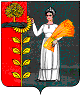 ПОСТАНОВЛЕНИЕАдминистрации сельского поселенияДобринский сельсовет Добринского муниципального районаЛипецкой области Российской Федерации23.01.2018               п.Добринка			№ 8Главный распорядитель субсидий"Получатель"Наименованиепредприятия         АдресИННКПП                 Номер расч. счета   Наименование банка  БИК                 Номер корсчета      ОКПОТелефон/факсГлавный распорядитель субсидий:Получатель субсидий:Глава администрации сельского поселения Добринский сельсоветДолжность руководителя получателя субсидий___________________Н.В. Чижов________________(Ф.И.О. руководителя)МПМП N п/пНаименование показателя  Остаток     средств    на начало   отчетного    периода   Поступило Выбыло    Остаток    на конец  отчетного   периода   1.Выделено средств.      В т.ч.:                - из федерального бюджета;           - из бюджета Липецкой  обл.;                  - из бюджета муниципального обр.;               - средств собственниковмногоквартирного дома   2.Поступило средств.     В т.ч.:                - из федерального бюджета;           - из бюджета Липецкой  обл.;                  - из бюджета муниципального обр.;               - средств собственниковмногоквартирного дома   3.Использовано средств.  В т.ч.:                - из федерального бюджета;           - из бюджета Липецкой  обл.;                  - из бюджета муниципального обр.;               - средств собственниковмногоквартирного дома   N п/п  Наименование         работ       Единица измерения   Объем    выполненных    работ    за отчетный    период   N и дата акта   приемки    выполненных     работ        Всего      выполнено      работ     1.